466 Издаване на удостоверение за регистрация на обект за производство на бутилирани натурални минерални, изворни и трапезни води   I. Вписване в регистъра и издаване на удостоверение за регистрация на обекти за производство на бутилирани натурални минерални, изворни и трапезни води на територията на областта, като задължително условие за осъществяване на тези дейности.      Режим      УдостоверениеСтопанска дейност:ЗдравеопазванеНа основание на:Закон за храните - чл. 26-28, Регламент (ЕО)№852/2004г. на Европейския парламент и Съвета от 29 април 2004 година относно хигиената на хранитеУслугата се предоставя и като вътрешно-административна:НеОрган, издаващ индивидуален административен акт:ДиректорСрок за предоставяне:14 дни след установено съответствиеСрок на действие на документа/индивидуалния административен акт:БезсроченОрган, осъществяващ контрол върху дейността на органа по предоставянето на услугата:Главен секретарОрган, пред който се обжалва индивидуален административен акт:Административен съдЕлектронен адрес, на който се предоставя услугата:www.rzi-kn.netЕлектронен адрес за предложения:rzi@rzi-kn.netПубличен регистър:Регистър на обектите за производство на бутилирани натурални минерални, изворни и трапезни води     ІІ.Характеристика:Цел :Настоящата процедура има за цел да регламентира реда, начина и условията, при които се издава удостоверение за регистрация на обект за производство на бутилирани натурални минерални, изворни и трапезни води, а именно:1. Условията и реда за издаване на удостоверение за регистрация на обекти запроизводство, приготвяне или обработка на бутилирани натурални минерални, изворнии трапезни води, на основание чл.12 от Закона за храните.2. Изисквания към помещенията, в които се извършват дейностите по т. 1.3. Изисквания към продукта – мониторинг на качеството, етикетиране и др.Предмет:Производство, приготвяне или обработка на бутилирани води, предназначени запитейна употреба:1. Натурални минерални води;2. Изворни води;3. Трапезни води.ІII.Процедура :Компетентен орган: РЗИ КюстендилРегистрацията на обект за производство, приготвяне или обработка на бутилирани натурални минерални, изворни и трапезни води се извършва от Регионалната здравна инспекция (РЗИ) по местонахождението на обекта (чл.12, ал. от Закона за храните)Заявител:  физически или юридически лица, които откриват обект с обществено предназначение.Необходими документи:Заявление по образец, в което се съдържат данни за:Име и адрес на лицето, съответно седалище, адрес на управление и код поБУЛСТАТ/ЕИК за лицата, регистрирани в Република България, а за лицата, регистрирани в друга държава - членка на Европейския съюз, или страна по Споразумението за Европейското икономическо пространство- друг идентификационен код или номер; адрес на обекта ; списък на видовете води, които ще се бутилират в обекта.Вътрешен ход на процедурата:Услугата се заявява писмено или устно (с протокол) в центъра за административно обслужване на РЗИ-Кюстендил, като получава входящ номер и се насочва за резолюция по общия ред на вътрешния документооборот. При устно заявяване по телефон протоколът се подписва от длъжностното лице, съставило протокола, а при искане, внесено устно в центъра за административно обслужване, протоколът се подписва от заявителя на услугата и длъжностното лице, съставило протокола.При констатиране на непълнота или нередовност в представените документи – в 10-дневен срок от подаване на заявлението органа по регистрация писмено уведомява заявителя и определя срок за отстраняване (чл.12, ал.4 от Закона за храните);В 30-дневен срок от подаване на заявлението и документите или от отстраняване на непълнотите или нередовностите, държавните здравни инспектори извършват проверка на място за съответствие на обекта с условията по чл.12, ал.1 на Закона за храните. √ При констатиране на съответствие с хигиенните изисквания, проверяващите специалисти съставят протокол. √ При констатиране на несъответствие с хигиенните изисквания, органът по регистрация издава предписание и определя подходящ срок за привеждане в съответствие (чл.12, ал.5 от ЗХ).В 14-дневен срок след проверката на обекта или след привеждането му в съответствие РЗИ  Кюстендил извършва регистрация на обекта. Обектът се регистрира за заявените дейности за производство само ако производителят е доказал, че обектът отговаря на нормативните изисквания. (чл.12, ал.7 от ЗХ).Издаване удостоверение за регистрация – в 7-дневен срок от регистрацията на обекта в регионалния регистър, директора на РЗИ  Кюстендил издава удостоверение за регистрация на обекта (чл.12, ал.8 от ЗХ).При промяна на някое от обстоятелствата по чл.14, ал.1, т.2,3,5 и 6, както и при спиране или възобновяване на дейността на обекта – в деня на настъпване на промяната, производителите и търговците на храни са длъжни писмено да уведомят РЗИ  Кюстендил. Промените се вписват в 14-дневен срок от заявяването им. (чл.15, ал.1 от ЗХ);При промяна на групите храни или в дейността на обекта – се извършва нова регистрация по реда на чл.12 от Закона за храните (чл.15, ал.2 от ЗХ).Временна регистрация: - за срок до 3 месеца – когато обектът отговаря само на изискванията на чл.12, ал.1, т.1 и 2 (чл. 12а, ал.1 от ЗХ). РЗИ  Кюстендил  извършва проверка на място в срока на временната регистрация и регистрира обекта по реда на чл.12, ал.7 и 8 от ЗХ, в случай че обекта отговаря на изискванията на чл.12, ал.1.Удължаване срока на временна регистрация: общо - до 6 месеца – ако при проверката в 3-месечния срок се установи значителен напредък, но обекта все още не отговаря на изискванията на чл.12, ал.1.Мотивиран отказ за регистрация: - при неотстраняване на непълноти в представените документи по чл.12, ал.4 и/или при неизпълнение на предписание по чл.12, ал.5 органът по регистрация прави мотивиран отказ за регистрация и уведомява писмено заявителя (чл.13, ал.1 от ЗХ).Мълчаливо съгласие: при непроизнасяне в срока по чл.12, ал.2, се прилагат чл.28 и чл.29 от Закона за ограничаване на административното регулиране и административния контрол върху стопанската дейност. Заявителят има право да извършва производство или търговия в обекта, след като предварително писмено уведоми за това РЗИ  Кюстендил и последния не се произнесе с изричен отказ в 7-дневен срок от получаване на уведомлението (чл.13, ал.2 от ЗХ). Срок за вписване в регистъра в случаите на мълчаливо съгласие - в 14-дневен срок от писменото уведомление по чл.13, ал.2, освен ако органът по регистрация е направил отказ по реда на чл.13, ал.1 и ал.2.Срок на действие на удостоверението за регистрация- безсрочноПисмената кореспонденция и административните актове, изготвени и издадени във връзка с извършване на заявената услуга могат да бъдат получени на място в РЗИ или на посочен точен адрес в случай, че е заявено получаване чрез лицензиран пощенски оператор или по електронен път.Такси: За издаване на удостоверение за регистрация и вписване в регионалния регистър на обект за производство на бутилирани натурални минерални, изворни и трапезни води се събира такса в размер 30 лв., съгласно Тарифа за таксите, които се събират от органите на държавния здравен контрол и националните центрове по проблемите на общественото здраве по Закона за здравето.Административната услуга може да бъде заплатена по един от следните начини:-в центъра за административно ослужване в брой;-в центъра за административно обслужване с банкова карта чрез ПОС терминално устройство;-по банков път по сметка:IBAN: BG08STSA93003100761601Банка: ДСК ЕАД, BIC: STSABGSFРегионална здравна инспекция-Кюстендил (РЗИ-Кюстендил)IV.Образци и формуляри 1.Заявление по образец2.Протокол, съгласно чл.29, ал.5 от АПК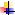 